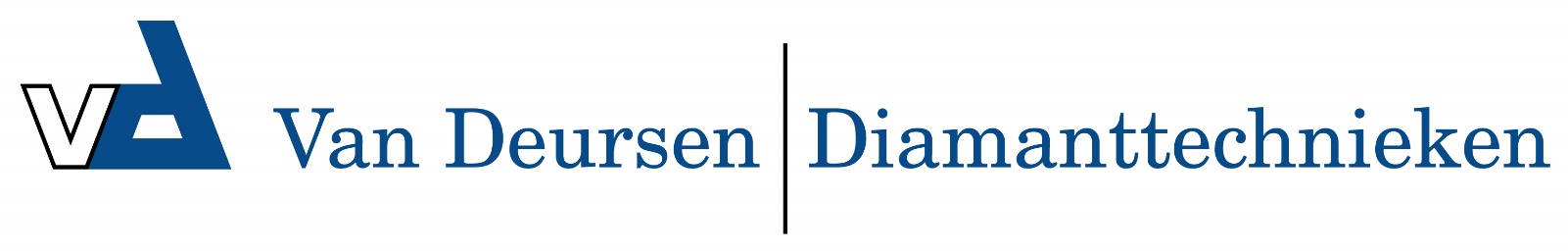 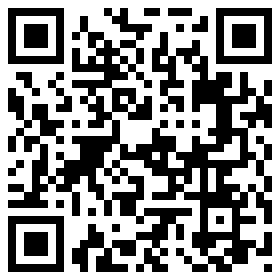 DG924AVT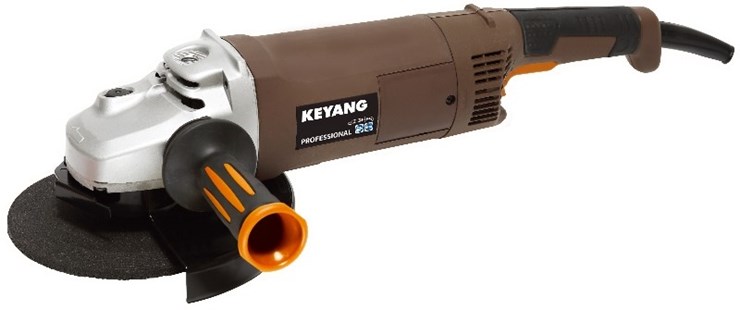 Keyang DG924AVT 230 mm haakse slijpmachine

Schijfdiameter: 230 mm.Wattage: 2400 W.Toerental: 6500 Tpm.Spindelopname: M14.Gewicht: 4,9 kg.Met anti vibratie handgreep.Softstart.Softgrip.Handgreep 2 x 90 graden verstelbaar.